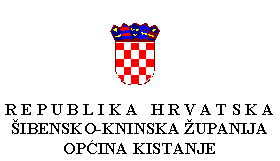 Trg sv.Nikole 5, 22305 KistanjeOPĆINSKI NAČELNIKKLASA:551-06/21-03/2URBROJ:2182/16-02-21-1Kistanje , 07. rujna 2021.god.J A V N I     P O Z I Vza podnošenje zahtjeva za odobrenje naknade troškova ogrjeva u 2021.g.Sukladno članku 43. Stavku 1. Zakona o socijalnoj skrbi(„Narodne novine“, broj 157/13.,152/14.,99/15.,52/16.,16/17.,130/17.,98/19.,64/20. i 138/20.), pravo na troškove ogrjeva ostvaruju isključivo samaci  ili kućanstva - korisnici zajamčene minimalne naknade koji se griju na drva.Sukladno odredbama Odluke Vlade RH o minimalnim financijskim standardima, kriterijima i mjerilima za financiranje materijalnih i financijskih rashoda centara za socijalnu skrb i troškove ogrjeva korisnicima koji se griju na drva u 2021.g.( „Narodne novine“, broj 148/20.), Skupština Šibensko-kninske županije na sjednici održanoj 15.ožujka 2021.godine donijela je odluku kojom se regulira podmirenje troškova ogrjeva u 2021.godini, na način da se samcu ili kućanstvu koji udovoljavaju  zakonske uvjete , a griju se na drva, može odobriti jednom godišnje novčani iznos od 1.050,00kuna za podmirenje troškova ogrjeva.Stoga, pozivaju se svi korisnici zajamčene minimalne naknade koji se griju se na drva da od 08.rujna 2021.godine do zaključno s danom 30.studenog 2021.godine, u Jedinstveni upravni odjel Općine Kistanje, Trg sv.Nikole 5, 22 305 Kistanje, podnesu pisani zahtjev za ostvarivanje prava na pomoć za podmirenje troškova ogrjeva u 2021.godini, koji se može preuzeti na službenim stranicama Općine kistanje www.kistanje.hr ili u zgradi Općine Kistanje, svakim radnim danom u vremenu od 08:00 do 13:00sati .Nepotpuni zahtjevi se neće uvažavati od strane Upravnog odjela za zdravstvo i socijalnu skrb Šibensko-kninske županije, koji osiguravaju financijska sredstva za isplatu navedene pomoći.Uz zahtjev za ostvarivanje prava obavezno  priložiti:U interesu je osoba koje imaju pravo na naknadu troškova ogrjeva da što prije podnesu uredne zahtjeve sa pripadajućom dokumentacijom kako bi se njihov zahtjev što prije obradio i izvršila isplata odobrenog iznosa.OPĆINSKI NAČELNIKGoran Reljić1. Potpisana izava korisnika da se grije na drva (obrazac u Jedinstvenom upravnom odjelu Općine Kistanje i na internetskoj stranici Općine Kistanje www.kistanje.hr)2. Preslika broja tekućeg računa, žiro ili zaštićenog računa s obveznom IBAN konstrukcijom(napomena: molimo Vas da prethodno provjerite ispravnost vašeg računa, posebno osobe koje imaju zaštićeni račun ).3. Presliku osobne iskaznice.